Структура и органы управления образовательной организацией       Управление Школой осуществляется в соответствии с Законом Российской Федерации №273 «Об образовании в РФ» и Типовым положением об общеобразовательном учреждении в Российской Федерации на принципах демократии, гуманизма, общедоступности, приоритета общечеловеческих ценностей, жизни и здоровья человека, гражданственности, свободного развития личности, автономности и светского характера образования.       Управление Школой осуществляется на основе сочетания принципов единоначалия и коллегиальности. Коллегиальными формами управления Школой являются: Общее собрание, Педагогический совет, Управляющий совет, Родительская конференция.       В организационную структуру школы как органы государственно- общественного управления входит Управляющий совет и Общее собрание. Наличие данных органов предусмотрено Уставом школы, а их деятельность регламентирована локальными актами. 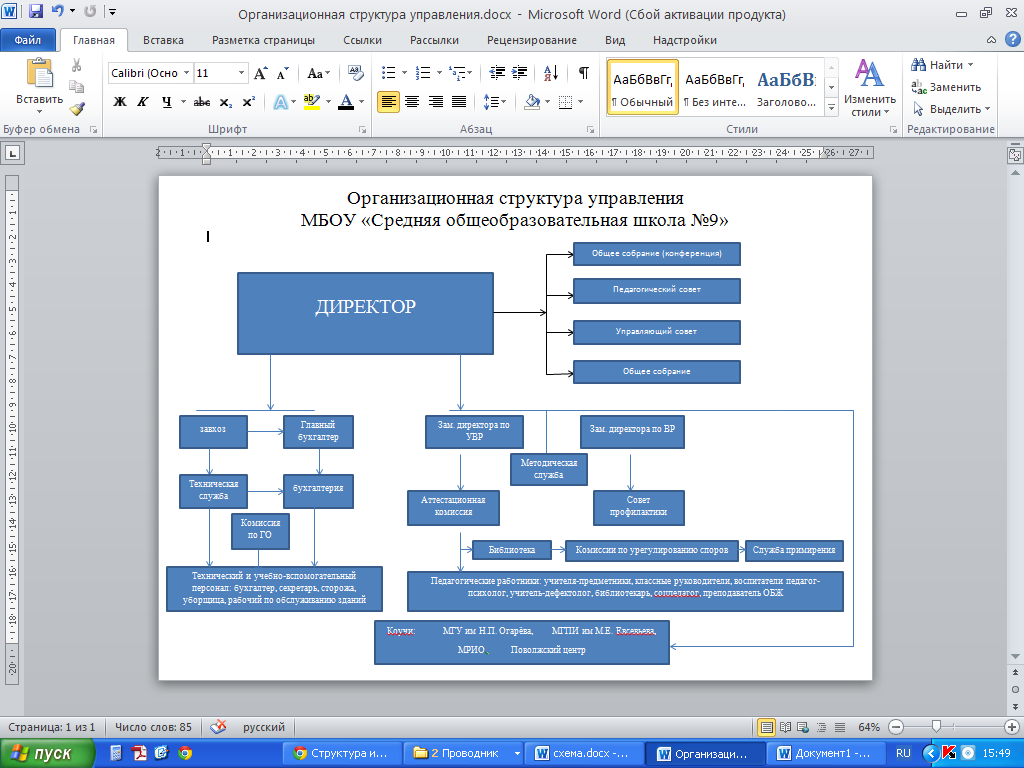 